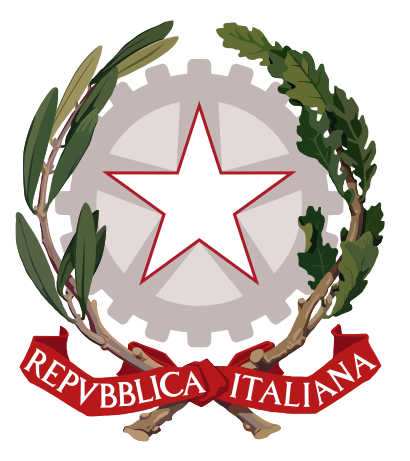 ISTITUTO COMPRENSIVO VIALE LOMBARDIAVIALE LOMBARDIA 24 20093 COLOGNO MONZESE (MI)SCUOLA PRIMARIA VIALE LOMBARDIAANNO SCOLASTICO 2020/2021Mario Rossifrequentante la classe 1 AVALUTAZIONE INTERMEDIA VALUTAZIONE DI RELIGIONE CATTOLICA/ATTIVITA' ALTERNATIVA
 
LEGENDAGIUDIZIO DI COMPORTAMENTOOTTIMO 
 GIUDIZIO GLOBALEMario si è ben inserito nel gruppo classe, riconosce il ruolo dell'adulto e vi fa riferimento. Dimostra un comportamento sempre corretto e responsabile. Manifesta interesse ed attenzione costante alle proposte. Si impegna con costanza e in modo approfondito in tutte le discipline, sia a scuola che a casa. Aiuta i compagni in difficoltà se invitata a farlo. Sa gestire il proprio materiale di lavoro e porta a termine le attività con correttezza, nel rispetto delle consegne e nei tempi stabiliti. Memorizza le informazioni e le espone in maniera chiara e ordinata. Ha evidenziato un’ottima progressione nei vari percorsi di apprendimento.COLOGNO MONZESE, MateriaObiettivi e livelli raggiuntiITALIANO STORIA MUSICA ARTE E IMMAGINE ATTIVITA' MOTORIE E SPORTIVE EDUCAZIONE CIVICA Insegnamento Religione CattolicaDistintoLivelliDescrizioneIn via di prima acquisizioneL’alunno porta a termine compiti solo in situazioni note e unicamente con il supporto del docente e di risorse fornite appositamenteBaseL’alunno porta a termine compiti solo in situazioni note e utilizzando le risorse fornite dal docente, sia in modo autonomo ma discontinuo, sia in modo non autonomo, ma con continuitàIntermedioL’alunno porta a termine compiti in situazioni note in modo autonomo e continuo; risolve compiti in situazioni non note utilizzando le risorse fornite dal docente o reperite altrove, anche se in modo discontinuo e non del tutto autonomoAvanzatoL’alunno porta a termine compiti in situazioni note e non note, mobilitando una varietà di risorse sia fornite dal docente sia reperite altrove, in modo autonomo e con continuità

 Il genitoreIL DIRIGENTE SCOLASTICO

(Firma autografa sostituita a mezzo stampa
ai sensi dell'art. 3 comma 2 Dlgs 39/93)